North America Physical Map Labeling ListDraw and Label the following items on the map on S25-S30, 140-141,189.Bodies of WaterLandformsAnswer the following questions in the space below using information from your map and the textbook pages listed above.Which Great Lakes border Canada?Which river forms the border between the United States and Mexico? Which river splits the United States down the middle?Which of the Great lakes is the largest?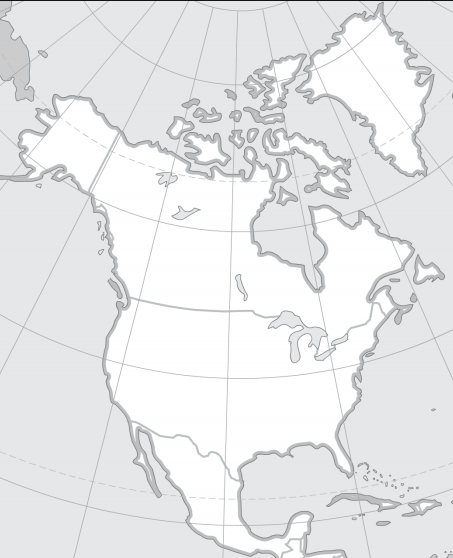 